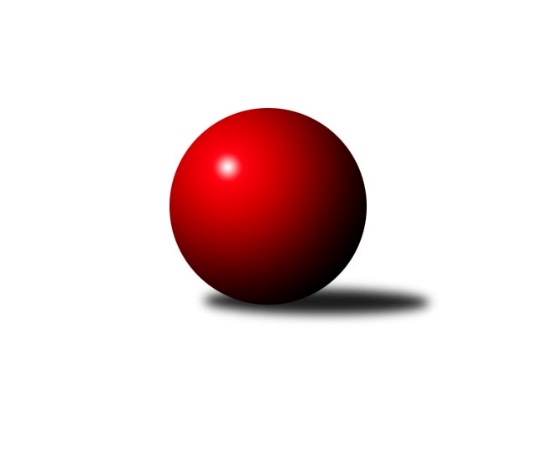 Č.7Ročník 2012/2013	7.6.2024 Meziokresní přebor-Bruntál, Opava 2012/2013Statistika 7. kolaTabulka družstev:		družstvo	záp	výh	rem	proh	skore	sety	průměr	body	plné	dorážka	chyby	1.	TJ Sokol Chvalíkovice ˝B˝	6	5	0	1	50 : 10 	(35.0 : 13.0)	1645	10	1136	508	23.5	2.	TJ Horní Benešov ˝E˝	6	5	0	1	45 : 15 	(32.5 : 15.5)	1599	10	1139	460	33.5	3.	TJ Kovohutě Břidličná ˝C˝	6	4	0	2	32 : 28 	(26.0 : 22.0)	1550	8	1096	454	33	4.	KK Minerva Opava ˝C˝	6	3	0	3	32 : 28 	(25.0 : 23.0)	1551	6	1087	465	32	5.	TJ Opava ˝E˝	6	3	0	3	27 : 33 	(23.5 : 24.5)	1517	6	1071	446	38.8	6.	TJ Jiskra Rýmařov ˝C˝	7	3	0	4	30 : 40 	(22.5 : 33.5)	1568	6	1107	461	41	7.	TJ Opava ˝D˝	6	3	0	3	25 : 35 	(22.0 : 26.0)	1534	6	1097	437	39	8.	KK PEPINO Bruntál ˝B˝	6	2	0	4	26 : 34 	(24.0 : 24.0)	1474	4	1055	419	46.3	9.	TJ Horní Benešov ˝F˝	7	0	0	7	13 : 57 	(13.5 : 42.5)	1519	0	1080	439	48.6Tabulka doma:		družstvo	záp	výh	rem	proh	skore	sety	průměr	body	maximum	minimum	1.	TJ Sokol Chvalíkovice ˝B˝	3	3	0	0	30 : 0 	(20.0 : 4.0)	1607	6	1657	1568	2.	TJ Horní Benešov ˝E˝	3	2	0	1	21 : 9 	(17.5 : 6.5)	1627	4	1683	1595	3.	TJ Opava ˝E˝	3	2	0	1	18 : 12 	(15.0 : 9.0)	1614	4	1669	1530	4.	TJ Kovohutě Břidličná ˝C˝	3	2	0	1	16 : 14 	(13.0 : 11.0)	1579	4	1653	1530	5.	TJ Opava ˝D˝	3	2	0	1	14 : 16 	(12.0 : 12.0)	1558	4	1591	1524	6.	KK Minerva Opava ˝C˝	3	1	0	2	14 : 16 	(13.5 : 10.5)	1636	2	1661	1588	7.	KK PEPINO Bruntál ˝B˝	3	1	0	2	12 : 18 	(11.0 : 13.0)	1423	2	1433	1416	8.	TJ Jiskra Rýmařov ˝C˝	4	1	0	3	12 : 28 	(10.5 : 21.5)	1548	2	1589	1513	9.	TJ Horní Benešov ˝F˝	3	0	0	3	7 : 23 	(8.0 : 16.0)	1513	0	1551	1472Tabulka venku:		družstvo	záp	výh	rem	proh	skore	sety	průměr	body	maximum	minimum	1.	TJ Horní Benešov ˝E˝	3	3	0	0	24 : 6 	(15.0 : 9.0)	1589	6	1704	1483	2.	TJ Sokol Chvalíkovice ˝B˝	3	2	0	1	20 : 10 	(15.0 : 9.0)	1657	4	1692	1616	3.	TJ Jiskra Rýmařov ˝C˝	3	2	0	1	18 : 12 	(12.0 : 12.0)	1578	4	1668	1449	4.	KK Minerva Opava ˝C˝	3	2	0	1	18 : 12 	(11.5 : 12.5)	1523	4	1589	1415	5.	TJ Kovohutě Břidličná ˝C˝	3	2	0	1	16 : 14 	(13.0 : 11.0)	1540	4	1653	1421	6.	KK PEPINO Bruntál ˝B˝	3	1	0	2	14 : 16 	(13.0 : 11.0)	1490	2	1539	1458	7.	TJ Opava ˝D˝	3	1	0	2	11 : 19 	(10.0 : 14.0)	1527	2	1645	1425	8.	TJ Opava ˝E˝	3	1	0	2	9 : 21 	(8.5 : 15.5)	1468	2	1602	1395	9.	TJ Horní Benešov ˝F˝	4	0	0	4	6 : 34 	(5.5 : 26.5)	1507	0	1562	1453Tabulka podzimní části:		družstvo	záp	výh	rem	proh	skore	sety	průměr	body	doma	venku	1.	TJ Sokol Chvalíkovice ˝B˝	6	5	0	1	50 : 10 	(35.0 : 13.0)	1645	10 	3 	0 	0 	2 	0 	1	2.	TJ Horní Benešov ˝E˝	6	5	0	1	45 : 15 	(32.5 : 15.5)	1599	10 	2 	0 	1 	3 	0 	0	3.	TJ Kovohutě Břidličná ˝C˝	6	4	0	2	32 : 28 	(26.0 : 22.0)	1550	8 	2 	0 	1 	2 	0 	1	4.	KK Minerva Opava ˝C˝	6	3	0	3	32 : 28 	(25.0 : 23.0)	1551	6 	1 	0 	2 	2 	0 	1	5.	TJ Opava ˝E˝	6	3	0	3	27 : 33 	(23.5 : 24.5)	1517	6 	2 	0 	1 	1 	0 	2	6.	TJ Jiskra Rýmařov ˝C˝	7	3	0	4	30 : 40 	(22.5 : 33.5)	1568	6 	1 	0 	3 	2 	0 	1	7.	TJ Opava ˝D˝	6	3	0	3	25 : 35 	(22.0 : 26.0)	1534	6 	2 	0 	1 	1 	0 	2	8.	KK PEPINO Bruntál ˝B˝	6	2	0	4	26 : 34 	(24.0 : 24.0)	1474	4 	1 	0 	2 	1 	0 	2	9.	TJ Horní Benešov ˝F˝	7	0	0	7	13 : 57 	(13.5 : 42.5)	1519	0 	0 	0 	3 	0 	0 	4Tabulka jarní části:		družstvo	záp	výh	rem	proh	skore	sety	průměr	body	doma	venku	1.	TJ Opava ˝E˝	0	0	0	0	0 : 0 	(0.0 : 0.0)	0	0 	0 	0 	0 	0 	0 	0 	2.	TJ Horní Benešov ˝F˝	0	0	0	0	0 : 0 	(0.0 : 0.0)	0	0 	0 	0 	0 	0 	0 	0 	3.	KK PEPINO Bruntál ˝B˝	0	0	0	0	0 : 0 	(0.0 : 0.0)	0	0 	0 	0 	0 	0 	0 	0 	4.	TJ Kovohutě Břidličná ˝C˝	0	0	0	0	0 : 0 	(0.0 : 0.0)	0	0 	0 	0 	0 	0 	0 	0 	5.	TJ Jiskra Rýmařov ˝C˝	0	0	0	0	0 : 0 	(0.0 : 0.0)	0	0 	0 	0 	0 	0 	0 	0 	6.	TJ Sokol Chvalíkovice ˝B˝	0	0	0	0	0 : 0 	(0.0 : 0.0)	0	0 	0 	0 	0 	0 	0 	0 	7.	TJ Opava ˝D˝	0	0	0	0	0 : 0 	(0.0 : 0.0)	0	0 	0 	0 	0 	0 	0 	0 	8.	KK Minerva Opava ˝C˝	0	0	0	0	0 : 0 	(0.0 : 0.0)	0	0 	0 	0 	0 	0 	0 	0 	9.	TJ Horní Benešov ˝E˝	0	0	0	0	0 : 0 	(0.0 : 0.0)	0	0 	0 	0 	0 	0 	0 	0 Zisk bodů pro družstvo:		jméno hráče	družstvo	body	zápasy	v %	dílčí body	sety	v %	1.	Miroslav Langer 	TJ Jiskra Rýmařov ˝C˝ 	12	/	7	(86%)		/		(%)	2.	Miloslav Petrů 	TJ Horní Benešov ˝E˝ 	11	/	6	(92%)		/		(%)	3.	Vladimír Kostka 	TJ Sokol Chvalíkovice ˝B˝ 	10	/	5	(100%)		/		(%)	4.	Zdeněk Hudec 	KK PEPINO Bruntál ˝B˝ 	10	/	6	(83%)		/		(%)	5.	Roman Beinhauer 	TJ Sokol Chvalíkovice ˝B˝ 	10	/	6	(83%)		/		(%)	6.	Dominik Chovanec 	KK Minerva Opava ˝C˝ 	10	/	6	(83%)		/		(%)	7.	Dalibor Krejčiřík 	TJ Sokol Chvalíkovice ˝B˝ 	8	/	4	(100%)		/		(%)	8.	František Habrman 	TJ Kovohutě Břidličná ˝C˝ 	8	/	4	(100%)		/		(%)	9.	Petr Kozák 	TJ Horní Benešov ˝E˝ 	8	/	5	(80%)		/		(%)	10.	Jan Strnadel 	KK Minerva Opava ˝C˝ 	8	/	5	(80%)		/		(%)	11.	Jana Martiníková 	TJ Horní Benešov ˝E˝ 	8	/	6	(67%)		/		(%)	12.	Petr Hendrych 	TJ Opava ˝D˝ 	8	/	6	(67%)		/		(%)	13.	Jan Mlčák 	KK PEPINO Bruntál ˝B˝ 	8	/	6	(67%)		/		(%)	14.	Pavel Přikryl 	TJ Jiskra Rýmařov ˝C˝ 	8	/	6	(67%)		/		(%)	15.	Miroslav Petřek st.	TJ Horní Benešov ˝F˝ 	7	/	7	(50%)		/		(%)	16.	Antonín Hendrych 	TJ Sokol Chvalíkovice ˝B˝ 	6	/	3	(100%)		/		(%)	17.	Josef Klapetek 	TJ Opava ˝E˝ 	6	/	5	(60%)		/		(%)	18.	Martin Chalupa 	KK Minerva Opava ˝C˝ 	6	/	5	(60%)		/		(%)	19.	Jaroslav Zelinka 	TJ Kovohutě Břidličná ˝C˝ 	6	/	6	(50%)		/		(%)	20.	Vilibald Marker 	TJ Opava ˝E˝ 	6	/	6	(50%)		/		(%)	21.	Vladimír Peter 	TJ Opava ˝D˝ 	5	/	4	(63%)		/		(%)	22.	Milan Franer 	TJ Opava ˝E˝ 	4	/	2	(100%)		/		(%)	23.	David Schiedek 	TJ Horní Benešov ˝E˝ 	4	/	2	(100%)		/		(%)	24.	Kateřina Staňková 	TJ Opava ˝D˝ 	4	/	3	(67%)		/		(%)	25.	Leoš Řepka ml. 	TJ Kovohutě Břidličná ˝C˝ 	4	/	4	(50%)		/		(%)	26.	Milan Milián 	KK PEPINO Bruntál ˝B˝ 	4	/	5	(40%)		/		(%)	27.	Pavel Švan 	TJ Jiskra Rýmařov ˝C˝ 	4	/	5	(40%)		/		(%)	28.	Roman Swaczyna 	TJ Horní Benešov ˝E˝ 	4	/	5	(40%)		/		(%)	29.	Zbyněk Tesař 	TJ Horní Benešov ˝F˝ 	4	/	7	(29%)		/		(%)	30.	Vladislav Kobelár 	TJ Opava ˝E˝ 	3	/	6	(25%)		/		(%)	31.	Klára Dočkalová 	KK Minerva Opava ˝C˝ 	2	/	1	(100%)		/		(%)	32.	David Stromský 	KK Minerva Opava ˝C˝ 	2	/	1	(100%)		/		(%)	33.	Sabina Trulejová 	TJ Sokol Chvalíkovice ˝B˝ 	2	/	2	(50%)		/		(%)	34.	Vlastimil Trulej 	TJ Sokol Chvalíkovice ˝B˝ 	2	/	2	(50%)		/		(%)	35.	Jan Chovanec 	TJ Sokol Chvalíkovice ˝B˝ 	2	/	2	(50%)		/		(%)	36.	Lubomír Khýr 	TJ Kovohutě Břidličná ˝C˝ 	2	/	3	(33%)		/		(%)	37.	Miroslava Hendrychová 	TJ Opava ˝D˝ 	2	/	4	(25%)		/		(%)	38.	Karel Michalka 	TJ Opava ˝E˝ 	2	/	4	(25%)		/		(%)	39.	Ota Pidima 	TJ Kovohutě Břidličná ˝C˝ 	2	/	6	(17%)		/		(%)	40.	Pavel Hrnčíř 	TJ Horní Benešov ˝F˝ 	2	/	6	(17%)		/		(%)	41.	Anna Dosedělová 	TJ Kovohutě Břidličná ˝C˝ 	0	/	1	(0%)		/		(%)	42.	Hana Heiserová 	KK Minerva Opava ˝C˝ 	0	/	1	(0%)		/		(%)	43.	David Břoušek 	TJ Horní Benešov ˝F˝ 	0	/	1	(0%)		/		(%)	44.	Jiří Novák 	TJ Opava ˝E˝ 	0	/	1	(0%)		/		(%)	45.	Lubomír Bičík 	KK Minerva Opava ˝C˝ 	0	/	1	(0%)		/		(%)	46.	Pavel Jašek 	TJ Opava ˝D˝ 	0	/	1	(0%)		/		(%)	47.	Radek Cach 	TJ Horní Benešov ˝F˝ 	0	/	1	(0%)		/		(%)	48.	Markéta Jašková 	TJ Opava ˝D˝ 	0	/	2	(0%)		/		(%)	49.	Filip Jahn 	TJ Opava ˝D˝ 	0	/	2	(0%)		/		(%)	50.	Luděk Bambušek 	TJ Jiskra Rýmařov ˝C˝ 	0	/	2	(0%)		/		(%)	51.	Tomáš Volman 	TJ Opava ˝D˝ 	0	/	2	(0%)		/		(%)	52.	Josef Příhoda 	KK PEPINO Bruntál ˝B˝ 	0	/	3	(0%)		/		(%)	53.	Jaromír Návrat 	TJ Jiskra Rýmařov ˝C˝ 	0	/	3	(0%)		/		(%)	54.	Stanislav Troják 	KK Minerva Opava ˝C˝ 	0	/	4	(0%)		/		(%)	55.	Ladislav Podhorský 	KK PEPINO Bruntál ˝B˝ 	0	/	4	(0%)		/		(%)	56.	Luděk Albrecht 	TJ Jiskra Rýmařov ˝C˝ 	0	/	5	(0%)		/		(%)	57.	Filip Morávek 	TJ Horní Benešov ˝F˝ 	0	/	6	(0%)		/		(%)Průměry na kuželnách:		kuželna	průměr	plné	dorážka	chyby	výkon na hráče	1.	Minerva Opava, 1-2	1641	1151	490	28.5	(410.4)	2.	KK Jiskra Rýmařov, 1-4	1579	1111	467	37.1	(394.9)	3.	TJ Opava, 1-4	1563	1091	472	39.5	(390.9)	4.	TJ Kovohutě Břidličná, 1-2	1559	1104	455	32.0	(389.9)	5.	 Horní Benešov, 1-4	1548	1105	443	42.4	(387.2)	6.	TJ Sokol Chvalíkovice, 1-2	1539	1083	456	34.2	(385.0)	7.	KK Pepino Bruntál, 1-2	1431	1023	408	42.7	(357.9)Nejlepší výkony na kuželnách:Minerva Opava, 1-2TJ Horní Benešov ˝E˝	1704	2. kolo	Roman Beinhauer 	TJ Sokol Chvalíkovice ˝B˝	472	4. koloTJ Sokol Chvalíkovice ˝B˝	1692	4. kolo	Jana Martiníková 	TJ Horní Benešov ˝E˝	461	2. koloKK Minerva Opava ˝C˝	1661	7. kolo	Antonín Hendrych 	TJ Sokol Chvalíkovice ˝B˝	441	4. koloKK Minerva Opava ˝C˝	1660	2. kolo	Miloslav Petrů 	TJ Horní Benešov ˝E˝	440	2. koloKK Minerva Opava ˝C˝	1588	4. kolo	Jan Strnadel 	KK Minerva Opava ˝C˝	435	7. koloTJ Horní Benešov ˝F˝	1544	7. kolo	Dominik Chovanec 	KK Minerva Opava ˝C˝	429	2. kolo		. kolo	Jan Strnadel 	KK Minerva Opava ˝C˝	423	2. kolo		. kolo	Zbyněk Tesař 	TJ Horní Benešov ˝F˝	421	7. kolo		. kolo	Hana Heiserová 	KK Minerva Opava ˝C˝	420	4. kolo		. kolo	David Stromský 	KK Minerva Opava ˝C˝	414	7. koloKK Jiskra Rýmařov, 1-4TJ Sokol Chvalíkovice ˝B˝	1663	1. kolo	Pavel Přikryl 	TJ Jiskra Rýmařov ˝C˝	441	5. koloTJ Kovohutě Břidličná ˝C˝	1653	5. kolo	Vladimír Kostka 	TJ Sokol Chvalíkovice ˝B˝	432	1. koloTJ Jiskra Rýmařov ˝C˝	1589	5. kolo	Miroslav Langer 	TJ Jiskra Rýmařov ˝C˝	430	7. koloKK Minerva Opava ˝C˝	1589	3. kolo	Zdeněk Hudec 	KK PEPINO Bruntál ˝B˝	423	7. koloTJ Jiskra Rýmařov ˝C˝	1560	7. kolo	Ota Pidima 	TJ Kovohutě Břidličná ˝C˝	419	5. koloKK PEPINO Bruntál ˝B˝	1539	7. kolo	Antonín Hendrych 	TJ Sokol Chvalíkovice ˝B˝	417	1. koloTJ Jiskra Rýmařov ˝C˝	1531	3. kolo	Jaroslav Zelinka 	TJ Kovohutě Břidličná ˝C˝	417	5. koloTJ Jiskra Rýmařov ˝C˝	1513	1. kolo	Martin Chalupa 	KK Minerva Opava ˝C˝	416	3. kolo		. kolo	Leoš Řepka ml. 	TJ Kovohutě Břidličná ˝C˝	415	5. kolo		. kolo	Vlastimil Trulej 	TJ Sokol Chvalíkovice ˝B˝	413	1. koloTJ Opava, 1-4TJ Opava ˝E˝	1669	2. kolo	Pavel Švan 	TJ Jiskra Rýmařov ˝C˝	451	6. koloTJ Jiskra Rýmařov ˝C˝	1668	6. kolo	Milan Franer 	TJ Opava ˝E˝	449	5. koloTJ Opava ˝E˝	1643	5. kolo	Josef Klapetek 	TJ Opava ˝E˝	434	2. koloTJ Opava ˝D˝	1591	1. kolo	Miroslav Langer 	TJ Jiskra Rýmařov ˝C˝	430	2. koloKK Minerva Opava ˝C˝	1565	5. kolo	Vladimír Peter 	TJ Opava ˝D˝	428	1. koloTJ Horní Benešov ˝F˝	1562	1. kolo	Petr Hendrych 	TJ Opava ˝D˝	428	1. koloTJ Opava ˝D˝	1558	6. kolo	Kateřina Staňková 	TJ Opava ˝D˝	424	4. koloTJ Kovohutě Břidličná ˝C˝	1547	7. kolo	Milan Franer 	TJ Opava ˝E˝	424	2. koloTJ Opava ˝E˝	1530	7. kolo	Dominik Chovanec 	KK Minerva Opava ˝C˝	423	5. koloTJ Opava ˝D˝	1524	4. kolo	Miroslav Langer 	TJ Jiskra Rýmařov ˝C˝	423	6. koloTJ Kovohutě Břidličná, 1-2TJ Kovohutě Břidličná ˝C˝	1653	6. kolo	Jaroslav Zelinka 	TJ Kovohutě Břidličná ˝C˝	449	6. koloTJ Sokol Chvalíkovice ˝B˝	1616	6. kolo	Miloslav Petrů 	TJ Horní Benešov ˝E˝	428	4. koloTJ Horní Benešov ˝E˝	1581	4. kolo	Vladimír Kostka 	TJ Sokol Chvalíkovice ˝B˝	423	6. koloTJ Kovohutě Břidličná ˝C˝	1553	2. kolo	František Habrman 	TJ Kovohutě Břidličná ˝C˝	419	6. koloTJ Kovohutě Břidličná ˝C˝	1530	4. kolo	Ota Pidima 	TJ Kovohutě Břidličná ˝C˝	419	6. koloTJ Opava ˝D˝	1425	2. kolo	Ota Pidima 	TJ Kovohutě Břidličná ˝C˝	413	4. kolo		. kolo	Roman Beinhauer 	TJ Sokol Chvalíkovice ˝B˝	413	6. kolo		. kolo	František Habrman 	TJ Kovohutě Břidličná ˝C˝	411	4. kolo		. kolo	Jaroslav Zelinka 	TJ Kovohutě Břidličná ˝C˝	396	2. kolo		. kolo	Dalibor Krejčiřík 	TJ Sokol Chvalíkovice ˝B˝	394	6. kolo Horní Benešov, 1-4TJ Horní Benešov ˝E˝	1683	1. kolo	Petr Kozák 	TJ Horní Benešov ˝E˝	457	1. koloTJ Opava ˝D˝	1645	5. kolo	Pavel Přikryl 	TJ Jiskra Rýmařov ˝C˝	449	4. koloTJ Opava ˝E˝	1602	6. kolo	Miroslav Langer 	TJ Jiskra Rýmařov ˝C˝	429	4. koloTJ Horní Benešov ˝E˝	1602	5. kolo	Jana Martiníková 	TJ Horní Benešov ˝E˝	428	1. koloTJ Jiskra Rýmařov ˝C˝	1597	4. kolo	Miroslav Petřek st.	TJ Horní Benešov ˝F˝	427	2. koloTJ Horní Benešov ˝E˝	1595	3. kolo	Miloslav Petrů 	TJ Horní Benešov ˝E˝	425	5. koloTJ Horní Benešov ˝F˝	1551	4. kolo	Vladimír Peter 	TJ Opava ˝D˝	425	5. koloTJ Horní Benešov ˝F˝	1517	6. kolo	Miroslav Petřek st.	TJ Horní Benešov ˝F˝	421	4. koloKK PEPINO Bruntál ˝B˝	1474	2. kolo	Petr Hendrych 	TJ Opava ˝D˝	412	5. koloTJ Horní Benešov ˝F˝	1472	2. kolo	Miloslav Petrů 	TJ Horní Benešov ˝E˝	409	1. koloTJ Sokol Chvalíkovice, 1-2TJ Sokol Chvalíkovice ˝B˝	1657	7. kolo	Roman Beinhauer 	TJ Sokol Chvalíkovice ˝B˝	445	5. koloTJ Sokol Chvalíkovice ˝B˝	1596	5. kolo	Antonín Hendrych 	TJ Sokol Chvalíkovice ˝B˝	430	3. koloTJ Sokol Chvalíkovice ˝B˝	1568	3. kolo	Roman Beinhauer 	TJ Sokol Chvalíkovice ˝B˝	419	7. koloTJ Opava ˝D˝	1510	7. kolo	Dalibor Krejčiřík 	TJ Sokol Chvalíkovice ˝B˝	418	7. koloTJ Horní Benešov ˝F˝	1470	5. kolo	Josef Klapetek 	TJ Opava ˝E˝	415	3. koloTJ Opava ˝E˝	1438	3. kolo	Jan Chovanec 	TJ Sokol Chvalíkovice ˝B˝	410	7. kolo		. kolo	Vladimír Kostka 	TJ Sokol Chvalíkovice ˝B˝	410	7. kolo		. kolo	Vladimír Kostka 	TJ Sokol Chvalíkovice ˝B˝	406	5. kolo		. kolo	Miroslava Hendrychová 	TJ Opava ˝D˝	405	7. kolo		. kolo	Vladimír Peter 	TJ Opava ˝D˝	399	7. koloKK Pepino Bruntál, 1-2TJ Horní Benešov ˝E˝	1483	6. kolo	Zdeněk Hudec 	KK PEPINO Bruntál ˝B˝	403	1. koloKK PEPINO Bruntál ˝B˝	1433	1. kolo	Petr Kozák 	TJ Horní Benešov ˝E˝	389	6. koloKK PEPINO Bruntál ˝B˝	1421	6. kolo	Jaroslav Zelinka 	TJ Kovohutě Břidličná ˝C˝	386	3. koloTJ Kovohutě Břidličná ˝C˝	1421	3. kolo	Zdeněk Hudec 	KK PEPINO Bruntál ˝B˝	379	3. koloKK PEPINO Bruntál ˝B˝	1416	3. kolo	Miloslav Petrů 	TJ Horní Benešov ˝E˝	379	6. koloKK Minerva Opava ˝C˝	1415	1. kolo	Jan Mlčák 	KK PEPINO Bruntál ˝B˝	379	1. kolo		. kolo	Zdeněk Hudec 	KK PEPINO Bruntál ˝B˝	372	6. kolo		. kolo	Ota Pidima 	TJ Kovohutě Břidličná ˝C˝	370	3. kolo		. kolo	Jana Martiníková 	TJ Horní Benešov ˝E˝	367	6. kolo		. kolo	Milan Milián 	KK PEPINO Bruntál ˝B˝	366	3. koloČetnost výsledků:	8.0 : 2.0	3x	6.0 : 4.0	6x	4.0 : 6.0	5x	2.0 : 8.0	6x	10.0 : 0.0	5x	1.0 : 9.0	2x	0.0 : 10.0	1x